Allegato G – Elenco Residenze DiSCo La disponibilità dei posti alloggio potrebbe variare, nel numero e nelle strutture deputate, nel corso dell’anno accademico di pertinenza del bando 2024/2025, pertanto gli eventuali scorrimenti di graduatoria saranno comunicati allo studente attraverso l’area riservata del sito www.laziodisco.it.In applicazione di eventuali e successivi decreti nazionali e regionali, la disponibilità e l’accessibilità dei posti alloggio potranno subire variazioni durante l’anno accademico. * 	I posti riservati a studenti diversamente abili eventualmente non assegnati potranno essere assegnati agli studenti aventi comunque titolo al beneficio.PresidiResidenzaIndirizzoPostiPosti riservati a studenti diversamente abiliTotaliLink regolamentoRoma UnoA. RubertiVia Cesare De Lollis, 20 - Roma17857 per disabili non autosufficienti235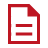 Roma UnoE. TarantelliVia De Dominicis, 13/15 - Roma475/475Roma UnoAssisiVia Assisi, 77 - Roma808 per disabili autosufficienti88Roma UnoValle AureliaVia Baldo degli Ubaldi, 265 - Roma19010 per disabili autosufficienti200Roma UnoPonte di NonaVia Ponte di Nona - Roma15112 per disabili autosufficienti163Roma UnoVillafrancaVia Villafranca - Latina462 per disabili autosufficienti48Roma DueFalcone e BorsellinoVia Mario Angeloni, 13/17 - Roma28616 per disabili autosufficienti302Roma DueNew CambridgeVia Cambridge, 115 - Roma407 per disabili autosufficienti47Roma DueArcheologiaVia dell'archeologia, 29 - Roma1228 per disabili autosufficienti130Roma DueResidenza Tor VergataViale Cambridge, 115 – Roma688 per disabili autosufficienti76Roma TreValleranelloVia Valleranello, 99 - Roma38020 per disabili autosufficienti400Roma TreValco San PaoloVicolo Savini snc - Roma19010 per disabili autosufficienti200Roma TreGiulio RegeniVia Leopoldo Ori - Ostia (RM)35/35Roma TreRosario LivatinoVia Lungomare Toscanelli,200- Ostia (RM)20/20Residenze a maggior comfortCamplus ToscaniVia Toscani, 49 e 59 - Roma90/90Residenze a maggior comfortCampus XVia di Passo Lombardo 341- Roma982100Residenze a maggior comfortDotCampusVia Faleria, 21 - Roma10/10Residenze a maggior comfortResidenza LumsaPiazza Adriana, 21- Roma8/8SettentrionaleSan SistoPiazza San Sisto, 8 - Viterbo614 per disabili autosufficienti65SettentrionaleCardarelliVia Cardarelli, 771539 per disabili autosufficienti162MeridionaleFolcara Viale dell'UniversitàCollege studenti Folcara - Cassino28812 per disabili autosufficienti300MeridionaleJanula residenceVia del Foro 16- Cassino5/5Totali2974185*3159